Тема: “Неделя здоровья”С 27 апреля  по 30 апреляЗадачи:1.Формировать навыки здорового образа жизни2.Создавать условия для становления устойчивого интереса к правилам и нормам здорового образа жизни3.Сохранять и укреплять физическое и психическое здоровье детейФормирование элементарных математических представленийЗадания:1.Дидактическая игра “Звездочки”Цель: упражнять в прямом и обратном счете в пределах 10.https://infourok.ru/kartoteka-didakticheskie-igri-po-femp-dlya-detey-podgotovitelnoy-gruppi-3345612.html2. “Как расположены фигуры”Цель: продолжать учить, располагать геометрические фигуры на плоскости.https://infourok.ru/kartoteka-didakticheskie-igri-po-femp-dlya-detey-podgotovitelnoy-gruppi-3345612.html3. Работа в тетрадях: логические задачи и заданияhttps://logiclike.com/math-logic/doshkolnik Развитие речиЗадания: 1.Викторина “Царство здоровья”https://nsportal.ru/detskiy-sad/zdorovyy-obraz-zhizni/2017/11/03/viktorina-tsarstvo-zdorovya-dlya-detey-starshego2.Ознакомление с художественной литературой В.Бианки “Лесные домишки”К.Чуковский “Федорино горе”А.Толстой “Филиппок”Читаем и задаем вопросы,беседуем о прочитанном.3.Заучивание А.Блок “На лугу”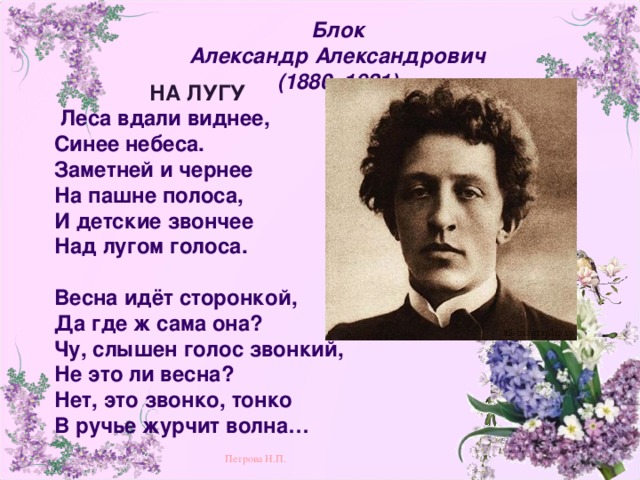 Формирование целостной картины мираЗадания:1.Викторина “Как устроено тело человека”https://www.maam.ru/detskijsad/viktoriny-telo-cheloveka-dlja-podgotovitelnoi-grupy.html Рисование1. “Морской пейзаж”http://мишуткина-школа.рф/load/izobrazitelnoe_iskusstvo/risovanie_s_detmi_6_7_let/zanjatie_67_morskoj_pejzazh_risovanie_akvarelju/106-1-0-12012. “Мы со спортом крепко дружим”https://dohcolonoc.ru/conspect/3074-konspekt-organizovannoj-obrazovatelnoj-deyatelnosti-deti-delayut-zaryadku.htmlАппликация 1.”Цветы в вазе”2.”Вырежи и наклей что хочешь “Лепка 1.”Я делаю зарядку”2.”Конек-Горбунок”https://www.maam.ru/detskijsad/pnrspektivnoe-planirovanie-v-podgotovitelnoi-grupe-po-lepke-aplikaci.htmlФизическое развитие1.Зарядкаhttps://www.youtube.com/watch?v=S5mftdidSe0&list=PLoZUxlOrtDA3EZa_hnTxxE-WZj3pZOZHf&index=17&t=0s2.Пальчиковая гимнастика“Дудочка”“Капуста”https://www.maam.ru/detskijsad/kartoteka-palchikovyh-igr-i-palchikovoi-gimnastiki-dlja-podgotovitelnoi-grupy.html3. Дыхательная гимнастика “Кошка”“Перекаты”“ Большой маятник”https://www.maam.ru/detskijsad/dyhatelnaja-gimnastika-a-n-strelnikovoi-398696.html Приобщение к культурно-гигиеническим навыком“Правила гигиены” Дидактическая играhttps://www.maam.ru/detskijsad/slovesnye-i-didakticheskie-igry-na-temu-zdorove-i-zdorovyi-obraz-zhtzni.htmlЭкспериментирование “Разноцветные огоньки Цель: узнать, из каких цветов состоит солнечный луч.https://nsportal.ru/detskiy-sad/okruzhayushchiy-mir/2017/01/17/kartoteka-igr-i-eksperimentov-gruppa-podgotovitelnaya